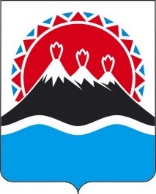 РЕГИОНАЛЬНАЯ СЛУЖБАПО ТАРИФАМ И ЦЕНАМ КАМЧАТСКОГО КРАЯПРОЕКТ ПОСТАНОВЛЕНИЯО внесении изменений в постановление Региональной службы по тарифам и ценам Камчатского края от 11.10.2021 № 130 «Об установлении тарифов на услуги по передаче электрической энергии по сетям ООО «Терминал «Сероглазка» на 2023 -2027 годы»»В соответствии с Федеральным законом от 26.03.2003 № 35-ФЗ
«Об электроэнергетике», постановлениями Правительства Российской Федерации от 29.12.2011 № 1178 «О ценообразовании в области регулируемых цен (тарифов) в электроэнергетике», постановлением Правительства Камчатского края от 07.04.2023 № 204-П «Об утверждении Положения о Региональной службе по тарифам и ценам Камчатского края», протоколом Правления Региональной службы по тарифам и ценам Камчатского края от XX.XX.2023 № ХХПОСТАНОВЛЯЮ:Внести в приложения 2, 3 к постановлению Региональной службы по тарифам и ценам Камчатского края от 11.10.2021 № 130 «Об установлении тарифов на услуги по передаче электрической энергии по сетям ООО «Терминал «Сероглазка» на 2023 -2027 годы» изменения, изложив их в редакции, согласно приложению, к настоящему постановлению.Настоящее постановление вступает в силу после дня его официального опубликования.Приложение 1к постановлению Региональной службы по тарифам и ценам Камчатского края от ХХ.ХХ.2023 № ХХ«Приложение 2к постановлению Региональной службы по тарифам и ценам Камчатского края от 11.10.2022 № 130Необходимая валовая выручка ООО «Терминал «Сероглазка»на долгосрочный период регулирования (без учета оплаты потерь) на 2023 – 2027 годы»;Приложение 2к постановлению Региональной службы по тарифам и ценам Камчатского края от XX.XX.2023 № ХХ«Приложение 3к постановлению Региональной службы по тарифам и ценам Камчатского края от 11.10.2022 № 130Индивидуальные тарифы на услуги по передаче электрической энергии для взаиморасчетов между ПАО «Камчатскэнерго» и ООО «Терминал «Сероглазка»на 2023-2027 годы».[Дата регистрации] № [Номер документа]г. Петропавловск-КамчатскийВременно исполняющая обязанности руководителя[горизонтальный штамп подписи 1]М.В. Лопатникова№ п/пНаименование сетевой организации в субъекте Российской ФедерацииГодНВВ ООО «Терминал «Сероглазка» без учета оплаты потерь№ п/пНаименование сетевой организации в субъекте Российской ФедерацииГодтыс. руб.1.ООО «Терминал «Сероглазка»2023 год911.ООО «Терминал «Сероглазка»2024 год951.ООО «Терминал «Сероглазка»2025 год1 0891.ООО «Терминал «Сероглазка»2026 год2 1101.ООО «Терминал «Сероглазка»2027 год2 176Наименование сетевых   
организацийГод1 полугодие 1 полугодие 1 полугодие 2 полугодие 2 полугодие 2 полугодие Наименование сетевых   
организацийГодДвухставочный тарифДвухставочный тарифОдноста-   
вочный     
тарифДвухставочный тарифДвухставочный тарифОдноставочный тарифНаименование сетевых   
организацийГодставка за 
содержание 
электрических     
сетейставка на 
оплату     
технологического    
расхода    
(потерь)Односта-   
вочный     
тарифставка за 
содержание 
электрических     
сетейставка     
на оплату 
технологического    
расхода    
(потерь)Наименование сетевых   
организацийГодруб./МВт·месруб./МВт·чруб./кВт·чруб./МВт·месруб./МВт·чруб./кВт·ч12345678ПАО «Камчатскэнерго» и ООО «Терминал «Сероглазка»20234 7923220,3324 7923220,332ПАО «Камчатскэнерго» и ООО «Терминал «Сероглазка»20244 7923220,3324 7923450,355ПАО «Камчатскэнерго» и ООО «Терминал «Сероглазка»20254 7923450,355552333480,463ПАО «Камчатскэнерго» и ООО «Терминал «Сероглазка»202655 2333480,463106 9823620,585ПАО «Камчатскэнерго» и ООО «Терминал «Сероглазка»2027106 9823620,585110 3243760,606